Schoolondersteuningsprofiel 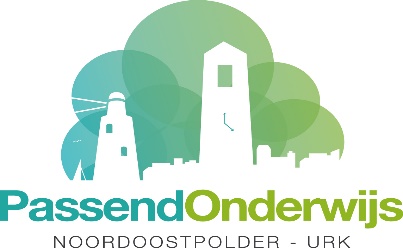                2021-2022Naam schoolKoningin WilhelminaschoolIngevuld op 25-10-2021Typering van de school als onderwijsondersteuningsvoorzieningOp de Wilhelminaschool bieden we de basisondersteuning zoals afgesproken binnen de zeven scholen van onze vereniging. Op de Wilhelminaschool bieden we preventieve en lichte arrangementen die overeenkomen met de zorgstructuur van onze school. Dit kan in samenwerking met ketenpartners binnen het samenwerkingsverband.De Koningin Wilhelminaschool is een christelijke school waarbij de bijbel als uitgangspunt wordt genomen. Het is een rijke inspiratiebron. Binnen dat Woord dragen wij verantwoordelijkheid voor onszelf, elkaar en de omgeving. Wij geloven dat alles wat aandacht krijgt groeit! We zijn een school vol met kinderen die allemaal anders en uniek zijn. Ook de manieren waarop ze het beste leren is niet voor iedereen gelijk. Het ene kind leert door iets te ‘doen’, een ander moet het voor zich zien, een derde zit al op het puntje van zijn stoel wanneer de muziek start. Ook zijn er kinderen die zich direct van alles kunnen verbeelden, of juist eerst willen ordenen.Om alle kinderen de ruimte te geven en goed te kunnen begeleiden tijdens het leren gebruiken wij de theorie van de Meervoudige Intelligentie zoals die is ontwikkeld door Howard Gardner.
Hij onderscheidt acht intelligenties. Iedereen bezit ze alle acht, maar ze zijn niet alle acht even sterk ontwikkeld.
Het is in school de kunst dat leerkracht en leerling ontdekken welke vorm van leren het beste bij het kind past. En tegelijkertijd welke intelligenties een extra stimulans kunnen gebruiken.We vinden het daarbij belangrijk dat de leerling zich zowel op sociaal emotioneel gebied als op cognitief gebied ontwikkelt. Tegelijkertijd is een absolute voorwaarde dat de kinderen zich thuis moeten voelen op onze school. Als een kind zich veilig voelt, komt het tot ontwikkeling en gaat hij/zij leren.  Wij zijn dan ook sinds 2016/2017 een gecertificeerde Kanjerschool.Kanjertraining gaat over het bevorderen van onderling vertrouwen in groepen. Vertrouwen is de basis voor het creëren van rust in de klas, het stimuleren van sociale veiligheid en een prettig schoolklimaat. Kernwoorden van de Kanjertraining zijn: vertrouwen, rust, wederzijds respect, sociale redzaamheid, ouderbetrokkenheid, burgerschap, gezond gedrag en duurzaamheid. Doormiddel van het hanteren van duidelijke en begrijpelijke leefregels, gaan wij pesten tegen en leren we de kinderen een wakend oog voor elkaar te hebben. In de groepen 1 en 2 werken de leerkrachten met leerlijnen. Dit is een prachtig manier om een goed overzicht te hebben van wat zij de leerlingen aan moeten bieden, maar zeker ook als een goed hulpmiddel om leerlingen te volgen in hun ontwikkeling. Zo is het toetsen van kleuters niet nodig. Vanaf groep 3 wordt gewerkt met groepsplannen. In de groepsplannen worden onder andere aandacht gegeven aan doelen, leertijd, instructiebehoefte en hoeveelheid leerstof. De school hanteert heldere grenzen aan haar mogelijkheden, in het belang van de leerlingen. Leerlingen met complexe hulpvragen op gedrag of leergebied worden intensief gevolgd en begeleid. De school gaat op zoek naar een andere onderwijsplekWanneer de veiligheid niet gewaarborgd kan worden voor de leerling zelf, de groep of de leerkracht.Wanneer de leerling zich onvoldoende ontwikkelt en zijn eigen ontwikkelperspectief niet meer volgt.Wanneer de expertise van de leerkrachten ontoereikend is voor de complexe ondersteuningsbehoefte van de leerling.In geval van twijfel wordt er advies gevraagd aan de Smalle Commissie. Er is regelmatig contact over de ontwikkeling van leerlingen met de ouders. Wij zien de ouders als partner en streven naar grote ouderbetrokkenheid. Wij streven naar een actieve deelname van ouders binnen het onderwijsaanbod. Met name bij leerlingen met specifieke onderwijsbehoeften. Leerlingen die (beduidende) leerachterstanden hebben, blijven bij ons op school en werken dan met een eigen leerlijn. We stellen een ontwikkelingsperspectief op wanneer een leerling gemiddeld meer dan 1 jaar leerachterstand laat zien tijdens de laatste 3 toets momenten. Bij leerlingen met ernstige specifieke onderwijsbehoeften kan waar nodig is vanaf groep 1 een ontwikkelperspectief worden opgesteld op basis van een intelligentieonderzoek. Daar waar nodig schakelen we externe expertise in. Met zorgverbreding wil de school een klimaat creëren waarin met garant wil staan voor continuüm van zorg. Naast aandacht voor kinderen met onderwijsachterstanden geven we ook  aandacht aan meerpresteerder/hoogbegaafde leerlingen. KengetallenLeerlingenaantal (01-10-21)240Schoolweging33,65Verwijzingen2018-20192019-20202020-2021Aantal sbo-verwijzingen212Aantal verwijzingen so cl 3xxxAantal verwijzingen so cl 41x1Ontwikkelingsperspectiefgr 1gr 2gr 3gr 4gr 5gr 6gr 7gr 8Aantal kinderen met een opp voor meer vakken24Aantal kinderen met een opp voor slechts één vak43Uitstroom naar v.o.2019202020212021Voortgezet so 011Praktijkonderwijs2000VMBO BB2455VMBO K71177VMBO T8366HAVO5755VWO2144Resultaat zelfevaluatie basisondersteuning – ZIE FORMULIER BASISONDERSTEUNING!!!!Resultaat zelfevaluatie basisondersteuning – ZIE FORMULIER BASISONDERSTEUNING!!!!Resultaat zelfevaluatie basisondersteuning – ZIE FORMULIER BASISONDERSTEUNING!!!!Resultaat zelfevaluatie basisondersteuning – ZIE FORMULIER BASISONDERSTEUNING!!!!Resultaat zelfevaluatie basisondersteuning – ZIE FORMULIER BASISONDERSTEUNING!!!!Gemiddelde score1.  Schoolbeleid leerlingondersteuning     192.  School als veilige omgeving     243.  Effectief afstemmen op verschillen     454.  Zicht op de ontwikkeling van alle leerlingen     235.  Opbrengst- en handelingsgericht werken     126.  Werken met ontwikkelingsperspectieven     367.  Vakbekwaamheid en professionalisering     328.  Ouders als partner bij onderwijsondersteuning     319.  Overdracht van leerlingen     2810. Interne ondersteuningsstructuur     3411. Samenwerking met externe professionals     1912. Kwaliteitsbewaking leerlingondersteuning     28Inspectieoordeel kwaliteit van ondersteuning Datum laatste inspectiebezoek     2014Samenvatting van de belangrijkste bevindingen van de inspectieDe school heeft zicht op haar leerling populatie en zij heeft het leerstofaanbod daarop afgestemd. Het evalueren van de resultaten van de leerlingen is eveneens op orde. De school pakt verbetertrajecten planmatig aan en maakt daarbij duidelijke keuzes voor het verbeteren van de kwaliteit van het onderwijs.Expertise op het gebied van kinderen met extra onderwijsbehoeftenOp onze school is meer dan gemiddelde expertise beschikbaar m.b.t. het onderwijsaanbod aan kinderen met extra onderwijsbehoeften als gevolg van:Op onze school is meer dan gemiddelde expertise beschikbaar m.b.t. het onderwijsaanbod aan kinderen met extra onderwijsbehoeften als gevolg van:ToelichtingSpraak-taalproblemenEr is een warme overdracht VVE/peuter naar de basisschool.  Wij kunnen het cluster 2 een licht arrangement bieden in samenwerking met Kentalis. Iedere dag is de onderwijsassistent in de klas en besteed samen met de leerkracht extra aandacht aan spraak en taal. 2 dagen per week is de logopedist aanwezig, zodat de leerlingen zoveel mogelijk onder schooltijd geholpen kunnen worden en er een betere afstemming bereikt wordt tussen de logopedist en school. De onderbouwleerkrachten zijn geschoold in spraakt-taalproblematiek. DyslexieWe signaleren leerlingen met lees- en spellingsproblemen, mogelijk dyslexie, vroegtijdig. Leerlingen waarbij dyslexie een risico vormt, worden in groep 2 gescreend. Daar waar het noodzakelijk is voor het kind om een dyslexieverklaring te krijgen, wordt een onderzoek gevraagd. Lesstof wordt aangepast aan de onderwijsbehoeften van deleerling. Kinderen met een vermoeden van dyslexie worden voor het eind van het basisonderwijs onderzocht, zodat er een verklaring is, voordat het kind naar het voortgezet onderwijs gaat. 1x in de week is de dylexiespecialist van Cascade aanwezig om kinderen binnen school te helpen.DyscalculieWe signaleren leerlingen met rekenproblemen, mogelijk dyscalculie vroegtijdig. Leerlingen die een risico vormen krijgen meteen preventieve hulp doormiddel van extra rekentijd. Wanneer een kind niet meer mee kan komen met de stof, wordt er met behulp van de orthopedagoog een ontwikkelingsplan geschreven. De lesstof wordt aangepast aan de onderwijsbehoeften van de leerling.Motorische beperkingenKinderen met een licht motorische beperking worden op school behandeld door de fysiotherapeut. Waar nodig worden aanpassingen gemaakt. Ook kan de Twijn met ons meekijken voor eventuele aanpassingen. Zieke kinderenOp dit moment zijn er geen (langdurig) zieke kinderen op school. Wanneer dit wel het geval is werken we samen met de AB van de Twijn Arianne de Vries- FennemaZML-kinderenWij zijn in staat om te voldoen aan de onderwijsbehoeften van kinderen met een grote leerachterstand. We werken met een ontwikkelingsperspectief voor hen. Bij deze kinderen is het welbevinden van essentieel belang. Wanneer dit in het geding komt, wordt doorverwezen naar de Prinses Beatrixschool, Klimboom of de Zonnebloem.Auditieve beperkingenWij zijn als school in staat om tot op zekere hoogte aan het welbevinden en de onderwijsbehoeften van deze leerlingen tegemoet te komen. Wij bieden binnen dit cluster een light arrangement aan. Op dit moment zijn we in samenwerking met Pento.Visuele beperkingenWij zijn als school in staat om tot op zekere hoogte aan het welbevinden en de onderwijsbehoeften van deze leerlingen tegemoet te komen. Wij bieden binnen dit cluster een licht arrangement aan in samenwerking met Bartimeüs. Als we niet kunnen voldoen aan de onderwijsbehoeften/ welbevinden verwijzen wij door naar de Cornelis ZeemanschoolOp onze school is meer dan gemiddelde expertise beschikbaar m.b.t. het onderwijsaanbod aan kinderen met extra onderwijsbehoeften als gevolg van:ToelichtingOp onze school is meer dan gemiddelde expertise beschikbaar m.b.t. het onderwijsaanbod aan kinderen met extra onderwijsbehoeften als gevolg van:GedragsproblemenWij hebben binnen de vereniging een gedragsspecialist die ingezet kan worden om preventieve hulp te bieden op groeps- en individueel niveau. Ook het coachen en  begeleiden  van de leerkrachten kan worden geboden bij specifieke gedragsproblemenADHDWij zijn als school in staat om aan het welbevinden en de onderwijsbehoeften van deze leerlingen tegemoet te komen (zie gedragsproblemen). Het welbevinden en de veiligheid van de leerling, maar ook van de groep en de leerkracht moeten gewaarborgd zijn.AutismeWij zijn als school in staat om aan het welbevinden en de onderwijsbehoeften van deze leerlingen tegemoet te komen (zie gedragsproblemen). Het welbevinden en de veiligheid van de leerling, maar ook van de groep en de leerkracht moeten gewaarborgd zijn.Jong risicokindWij zijn als school in staat om aan het welbevinden en de onderwijsbehoeften van deze leerlingen tegemoet te komen (zie gedragsproblemen). Het welbevinden en de veiligheid van de leerling, maar ook van de groep en de leerkracht moeten gewaarborgd zijn. Er is een warme overdracht vanuit de Vuurtoren naar de school. AnderstaligenWij hebben binnen de vereniging een nieuwkomersspecialist die ingezet kan worden om preventieve hulp te bieden. Zij observeert de leerlingen en maakt met behulp van de leerkracht en de IB-er een plan voor het kind.   Ook het coachen en  begeleiden  van de leerkrachten kan worden geboden bij specifieke vragen of traumasensitief lesgevenHoogbegaafdheidWij zijn als school in staat om aan het welbevinden en de onderwijsbehoeften van deze leerlingen tegemoet te komen. Wij hebben als school een HB-coördinator. Zij werkt nauw samen met onze bovenschoolse HB-coördinator. Binnen school hebben wij een plusklas voor de groepen 3/4, 5/6, en 7/8 . Zij komen in totaal 1 uur in de week samen. Vanuit de plusklas krijgen de kinderen opdrachten mee. Daarnaast is het mogelijk om deel te nemen aan de boven schoolse plusklas. Samen met de HB-coordinator, leerkracht en IB-er wordt er een plan gemaakt voor elk kind.Anders, nlSchool maatschappelijk werk is de schakel als het gaat om passend onderwijs, coördinatie en afstemming van hulpverlening in en rondom school. Specifiek voor kwetsbare leerlingen met een extra zorgbehoefte, zoals bijvoorbeeld leerlingen met een ontwikkelingsachterstand, ADHD en autisme of een risicovolle thuissituatie.Kindercoach op het gebied van sociaal emotionele ontwikkeling. D.m.v. creatieve therapie. In de bovenbouw groepen, 6,7,8 begeleiden van “meidenvenijn” individuele leerlingen begeleiden met het werken aan executieve functies en gedrag.Structurele voorzieningen voor kinderen met extra onderwijsbehoeftenBiedt de school over een specifiek aanbod voor kinderen met een bepaald type extra onderwijsbehoeften? Zo ja, wat houdt dit aanbod in? Binnen school hebben wij een plusklas voor de groepen 3/4, 5/6, en 7/8 . Zij komen in totaal 1 uur in de week samen. Vanuit de plusklas krijgen de kinderen opdrachten mee. Daarnaast is het mogelijk om deel te nemen aan de boven schoolse plusklas. Samen met de HB-coordinator, leerkracht en IB-er wordt er een plan gemaakt voor elk kind. Kinderen worden gecoacht op executieve functies door de HB-coordinator. Wij hebben binnen de vereniging een nieuwkomersspecialist die ingezet kan worden om preventieve hulp te bieden. Zij observeert de leerlingen en maakt met behulp van de leerkracht en de IB-er een plan voor het kind.   Ook het coachen en  begeleiden  van de leerkrachten kan worden geboden bij specifieke vragen. Een aantal leerkrachten zijn gespecialiseerd in traumasensitief lesgeven. Stimulerende factoren voor de begeleiding van kinderen met extra onderwijsbehoeftenStimulerende factorenGebouwNieuwe speeltoestellen op het plein sinds 2020.Eigen bibliotheek in samenwerking met de bibliotheek van Urk. Nieuw schoolgebouw met rustig kleuren groen en wit.SchoolomgevingGymlokaal, sportpark, bibliotheek en bos zijn zeer dichtbij.LeerlingpopulatieRelatief klein voedingsgebied. 250 leeringen verdeeld over 11 groepen.Gemiddelde groepsgrote 21 Onderbouw gem. 20 kleiner dan bovenbouw gem. 25 grote groepen.Weging 33,5 met een sprijding van 5,5 dit is een gemiddelde spreiding qua differentatie in de groepen.TeamfactorenGemêleerd team (oud-jong, wonend in en buiten Urk). Wij zijn open naar elkaar. Er is veiligheid om alles te kunnen zeggen. Professionele cultuur.Invallers en nieuwe leerkrachten voelen zich snel thuis.Het wij-gevoel en trots zijn op de eigen school is voldoende aanwezig.LeerkrachtfactorenWij hebben een op vele gebieden leerkrachten met specifice extertise; Rekenen, Spelling,Lezen, Cultuur,Hoogbegaafdheid.Veel leekrachten volgen nascholing.Wij hebben onderwijsondersteunend personeel in verschillende groepen.AndersHeeft de school in 2020-2021 gewerkt aan het verbeteren van het onderwijsondersteuningsaanbod voor kinderen met extra onderwijsbehoeften? Zo ja, welke onderwerpen betrof het en met welk concreet resultaat?     De volgende onderwerpen zijn ontwikkeld in het afgelopen schooljaar:Thematische werken: Werken aan talenten.RekenonderwijsBegrijpend lezenICTEngelsOp welke onderdelen gaat de school in 2021-2022 de onderwijsondersteuning verder verbeteren en hoe?